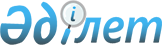 Мәслихаттың 2020 жылғы 28 желтоқсандағы № 557 "Қарабалық ауданының 2021-2023 жылдарға арналған аудандық бюджеті туралы" шешіміне өзгерістер мен толықтырулар енгізілсінҚостанай облысы Қарабалық ауданы мәслихатының 2021 жылғы 17 ақпандағы № 12 шешімі. Қостанай облысының Әділет департаментінде 2021 жылғы 19 ақпанда № 9775 болып тіркелді
      2008 жылғы 4 желтоқсандағы Қазақстан Республикасы Бюджет кодексінің 104, 106-бабтарына сәйкес Қарабалық аудандық мәслихаты ШЕШІМ ҚАБЫЛДАДЫ:
      1. Мәслихаттың 2020 жылғы 28 желтоқсандағы № 557 "Қарабалық ауданының 2021-2023 жылдарға арналған аудандық бюджеті туралы" шешіміне (2020 жылғы 31 желтоқсанда Қазақстан Республикасы нормативтік құқықтық актілерінің эталондық бақылау банкінде жарияланған, нормативтік құқықтық актілерді мемлекеттік тіркеу тізілімінде № 9688 болып тіркелген) мынадай өзгерістер мен толықтырулар енгізілсін:
      көрсетілген шешімінің 1-тармағы жаңа редакцияда жазылсын:
      "1. Қарабалық ауданының 2021-2023 жылдарға арналған аудандық бюджеті тиісінше 1, 2 және 3-қосымшаларға сәйкес, оның ішінде 2021 жылға мынадай көлемдерде бекітілсін:
      1) кірістер – 4 359 258,2 мың теңге, оның iшiнде:
      салықтық түсімдер бойынша – 1 333 926,0 мың теңге;
      салықтық емес түсімдер бойынша – 14 389,0 мың теңге;
      негiзгi капиталды сатудан түсетiн түсiмдер бойынша – 9 321,0 мың теңге;
      трансферттер түсімі бойынша – 3 001 622,2 мың теңге;
      2) шығындар – 4 516 265,2 мың теңге;
      3) таза бюджеттiк кредиттеу – 90 940,0 мың теңге, оның iшiнде:
      бюджеттiк кредиттер – 135 640,0 мың теңге;
      бюджеттiк кредиттердi өтеу – 44 700 мың теңге;
      4) қаржы активтерімен операциялар бойынша сальдо – 80 800,0 мың теңге, оның ішінде: қаржы активтерін сатып алу – 80 800,0 мың теңге;
      5) бюджет тапшылығы (профициті) – -328 747,0 мың теңге;
      6) бюджет тапшылығын қаржыландыру (профицитін пайдалану) – 328 747,0 мың теңге.";
      мынадай мазмұндағы 4-1 тармақпен толықтырылсын:
      "4-1. 2021 жылға арналған аудандық бюджетте аудан бюджетінен 437,8 мың теңге сомасында нысаналы трансферттерді қайтару қарастырылғаны ескерілсін:
      оның ішінде республикалық бюджеттен 433,8 мың теңге сомасында, облыстық бюджеттен 4,0 мың теңге сомасында бөлінген трансферттерді қайтару.";
      көрсетілген шешімнің 7-тармағы жаңа редакцияда жазылсын:
      "7. 2021 жылға арналған аудандық бюджетте облыстық бюджеттен қаражаттар түсімінің қарастырылғаны ескерілсін, оның ішінде:
      1) ауылдық елді мекендерде сумен жабдықтау және су бұру жүйесін дамытуға арналған нысаналы трансферт;
      2) жылу-энергетикалық жүйені дамытуға арналған нысаналы трансферт;
      3) мемлекеттік органдардың объектілерін дамыту;
      4) газ тасымалдау жүйесін дамыту;
      5) Қарабалық ауданы әкімдігінің "Жылу" коммуналдық мемлекеттік кәсіпорнының жарғылық капиталын ұлғайту;
      6) "Ауыл - Ел бесігі" жобасын іске асыру шеңберінде Қарабалық ауданы Тоғызақ ауылының Мәдениет үйі ғимаратын күрделі жөндеуге жобалық – сметалық құжаттамасын әзірлеуге.".
      мынадай мазмұндағы 8-1 тармақпен толықтырылсын:
      "8-1. 2021 жылға арналған аудандық бюджетте көлік инфрақұрылымының басым жобаларын қаржыландыруға облыстық бюджеттен қаражаттар түсімінің қарастырылғаны ескерілсін.";
      көрсетілген шешімнің 1, 2, 3-қосымшалары осы шешімнің 1, 2, 3-қосымшаларына сәйкес жаңа редакцияда жазылсын.
      2. Осы шешім 2021 жылғы 1 қаңтардан бастап қолданысқа енгізіледі. Қарабалық ауданының 2021 жылға арналған аудандық бюджеті Қарабалық ауданының 2022 жылға арналған аудандық бюджеті Қарабалық ауданының 2023 жылға арналған аудандық бюджеті
					© 2012. Қазақстан Республикасы Әділет министрлігінің «Қазақстан Республикасының Заңнама және құқықтық ақпарат институты» ШЖҚ РМК
				
      Кезектен тыс сессия төрайымы 

Р. Кушекбаева

      Аудандық мәслихаттың хатшысы 

А. Тюлюбаев
Қарабалық
аудандық мәслихатының
2021 жылғы 17 ақпандағы
№ 12 шешіміне
1-қосымшаҚарабалық
аудандық мәслихатының
2020 жылғы 28 желтоқсандағы
№ 557 шешіміне
1-қосымша
Санаты
Санаты
Санаты
Санаты
Санаты
Санаты
Сомасы, мың теңге
Сыныбы
Сыныбы
Сыныбы
Сыныбы
Сыныбы
Сомасы, мың теңге
Кіші сыныбы
Кіші сыныбы
Кіші сыныбы
Сомасы, мың теңге
Атауы
Атауы
Сомасы, мың теңге
I. Кірістер
4359258,2
1
Салықтық түсімдер
1333926,0
01
01
Табыс салығы 
750744,0
1
Корпоративтік табыс салығы
310428,0
2
Жеке табыс салығы
440316,0
03
03
Әлеуметтік салық
350378,0
1
Әлеуметтік салық
350378,0
04
04
Меншікке салынатын салықтар
139334,0
1
Мүлікке салынатын салықтар
139334,0
05
05
Тауарларға, жұмыстарға және қызметтерге салынатын ішкі салықтар
87970,0
2
Акциздер
3504,0
3
Табиғи және басқа да ресурстарды пайдаланғаны үшін түсетін түсімдер
73800,0
4
Кәсіпкерлік және кәсіби қызметті жүргізгені үшін алынатын алымдар 
10666,0
08
08
Заңдық маңызы бар әрекеттерді жасағаны және (немесе) оған уәкілеттігі бар мемлекеттік органдар немесе лауазымды адамдар құжаттар бергені үшін алынатын міндетті төлемдер
5500,0
1
Мемлекеттік баж
5500,0
2
Салықтық емес түсімдер
14389,0
01
01
Мемлекеттік меншіктен түсетін кірістер
2142,0
5
Мемлекет меншігіндегі мүлікті жалға беруден түсетін кірістер
1800,0
7
Мемлекеттiк бюджеттен берiлген кредиттер бойынша сыйақылар
229,0
9
Мемлекет меншігінен түсетін басқада кірістер 
113,0
02
02
Мемлекеттік бюджеттен қаржыландырылатын мемлекеттік мекемелердің тауарларды (жұмыстарды, қызметтерді) өткізуінен түсетін түсімдер
3045,0
1
Мемлекеттік бюджеттен қаржыландырылатын мемлекеттік мекемелердің тауарларды (жұмыстарды, қызметтерді) өткізуінен түсетін түсімдер
3045,0
03
03
Мемлекеттік бюджеттен қаржыландырылатын мемлекеттік мекемелер ұйымдастыратын мемлекеттік сатып алуды өткізуден түсетін ақша түсімдері 
17,0
1
Мемлекеттік бюджеттен қаржыландырылатын мемлекеттік мекемелер ұйымдастыратын мемлекеттік сатып алуды өткізуден түсетін ақша түсімдері 
17,0
04
04
Мемлекеттік бюджеттен қаржыландырылатын, сондай-ақ Қазақстан Республикасы Ұлттық Банкінің бюджетінен (шығыстар сметасынан) қамтылатын және қаржыландырылатын мемлекеттік мекемелер салатын айыппұлдар, өсімпұлдар, санкциялар, өндіріп алулар
799,0
1
Мұнай секторы ұйымдарынан және Жәбірленушілерге өтемақы қорына түсетін түсімдерді қоспағанда, мемлекеттік бюджеттен қаржыландырылатын, сондай-ақ Қазақстан Республикасы Ұлттық Банкінің бюджетінен (шығыстар сметасынан) қамтылатын және қаржыландырылатын мемлекеттік мекемелер салатын айыппұлдар, өсімпұлдар, санкциялар, өндіріп алулар
799,0
06
06
Басқа да салықтық емес түсімдер
8386,0
1
Басқа да салықтық емес түсімдер
8386,0
3
Негізгі капиталды сатудан түсетін түсімдер
9321,0
01
01
Мемлекеттік мекемелерге бекітілген мемлекеттік мүлікті сату
782,0
1
Мемлекеттік мекемелерге бекітілген мемлекеттік мүлікті сату
782,0
03
03
Жерді және материалдық емес активтерді сату
8539,0
1
Жерді сату
7945,0
2
Материалдық емес активтерді сату 
594,0
4
Трансферттердің түсімдері
3001622,2
02
02
Мемлекеттік басқарудың жоғары тұрған органдарынан түсетін трансферттер
3001622,2
2
Облыстық бюджеттен түсетін трансферттер
3001622,2
Функционалдық топ
Функционалдық топ
Функционалдық топ
Функционалдық топ
Функционалдық топ
Функционалдық топ
Сомасы, мың теңге
Функционалдық кіші топ
Функционалдық кіші топ
Функционалдық кіші топ
Функционалдық кіші топ
Функционалдық кіші топ
Сомасы, мың теңге
Бюджеттік бағдарламалардың әкімшісі
Бюджеттік бағдарламалардың әкімшісі
Бюджеттік бағдарламалардың әкімшісі
Сомасы, мың теңге
Бағдарлама
Бағдарлама
Сомасы, мың теңге
Атауы
Сомасы, мың теңге
II. Шығындар
4516265,2
01
Жалпы сипаттағы мемлекеттiк қызметтер
798491,0
1
1
Мемлекеттiк басқарудың жалпы функцияларын орындайтын өкiлдi, атқарушы және басқа органдар
138424,0
112
Аудан (облыстық маңызы бар қала) мәслихатының аппараты
21980,0
001
Аудан (облыстық маңызы бар қала) мәслихатының қызметін қамтамасыз ету жөніндегі қызметтер
21980,0
122
Аудан (облыстық маңызы бар қала) әкімінің аппараты
116444,0
001
Аудан (облыстық маңызы бар қала) әкімінің қызметін қамтамасыз ету жөніндегі қызметтер
112608,0
003
Мемлекеттік органның күрделі шығыстары
3836,0
2
2
Қаржылық қызмет
30216,0
452
Ауданның (облыстық маңызы бар қаланың) қаржы бөлімі
30216,0
001
Ауданның (облыстық маңызы бар қаланың) бюджетін орындау және коммуналдық меншігін басқару саласындағы мемлекеттік саясатты іске асыру жөніндегі қызметтер 
27216,0
003
Салық салу мақсатында мүлікті бағалауды жүргізу
1300,0
010
Жекешелендіру, коммуналдық меншікті басқару, жекешелендіруден кейінгі қызмет және осыған байланысты дауларды реттеу 
1700,0
5
5
Жоспарлау және статистикалық қызмет
19033,0
453
Ауданның (облыстық маңызы бар қаланың) экономика және бюджеттік жоспарлау бөлімі
19033,0
001
Экономикалық саясатты, мемлекеттік жоспарлау жүйесін қалыптастыру және дамыту саласындағы мемлекеттік саясатты іске асыру жөніндегі қызметтер
19033,0
9
9
Жалпы сипаттағы өзге де мемлекеттiк қызметтер
610818,0
472
Ауданның (облыстық маңызы бар қаланың) құрылыс, сәулет және қала құрылысы бөлімі
337249,5
040
Мемлекеттік органдардың объектілерін дамыту
337249,5
492
Ауданның (облыстық маңызы бар қаланың) тұрғын үй-коммуналдық шаруашылығы, жолаушылар көлігі, автомобиль жолдары және тұрғын үй инспекциясы бөлімі
273568,5
001
Жергілікті деңгейде тұрғын үй-коммуналдық шаруашылық, жолаушылар көлігі, автомобиль жолдары және тұрғын үй инспекциясы саласындағы мемлекеттік саясатты іске асыру жөніндегі қызметтер
17815,1
113
Төменгі тұрған бюджеттерге берілетін нысаналы ағымдағы трансферттер
255753,4
02
Қорғаныс
13256,0
1
1
Әскери мұқтаждар
10136,0
122
Аудан (облыстық маңызы бар қала) әкімінің аппараты
10136,0
005
Жалпыға бірдей әскери міндетті атқару шеңберіндегі іс-шаралар
10136,0
2
2
Төтенше жағдайлар жөнiндегi жұмыстарды ұйымдастыру
3120,0
122
Аудан (облыстық маңызы бар қала) әкімінің аппараты
3120,0
006
Аудан (облыстық маңызы бар қала) ауқымындағы төтенше жағдайлардың алдын алу және оларды жою
3120,0
06
Әлеуметтiк көмек және әлеуметтiк қамсыздандыру
309322,0
1
1
Әлеуметтiк қамсыздандыру
49677,0
451
Ауданның (облыстық маңызы бар қаланың) жұмыспен қамту және әлеуметтік бағдарламалар бөлімі
49677,0
005
Мемлекеттік атаулы әлеуметтік көмек 
49677,0
2
2
Әлеуметтiк көмек
225498,0
451
Ауданның (облыстық маңызы бар қаланың) жұмыспен қамту және әлеуметтік бағдарламалар бөлімі
225498,0
002
Жұмыспен қамту бағдарламасы
68963,0
006
Тұрғын үйге көмек көрсету
763,0
007
Жергілікті өкілетті органдардың шешімі бойынша мұқтаж азаматтардың жекелеген топтарына әлеуметтік көмек
30000,0
010
Үйден тәрбиеленіп оқытылатын мүгедек балаларды материалдық қамтамасыз ету
2363,0
014
Мұқтаж азаматтарға үйде әлеуметтiк көмек көрсету
82018,0
017
Оңалтудың жеке бағдарламасына сәйкес мұқтаж мүгедектерді міндетті гигиеналық құралдармен қамтамасыз ету, қозғалуға қиындығы бар бірінші топтағы мүгедектерге жеке көмекшінің және есту бойынша мүгедектерге қолмен көрсететін тіл маманының қызметтерін ұсыну
12928,0
023
Жұмыспен қамту орталықтарының қызметін қамтамасыз ету
28463,0
9
9
Әлеуметтiк көмек және әлеуметтiк қамтамасыз ету салаларындағы өзге де қызметтер
34147,0
451
Ауданның (облыстық маңызы бар қаланың) жұмыспен қамту және әлеуметтік бағдарламалар бөлімі
34147,0
001
Жергілікті деңгейде халық үшін әлеуметтік бағдарламаларды жұмыспен қамтуды қамтамасыз етуді іске асыру саласындағы мемлекеттік саясатты іске асыру жөніндегі қызметтер 
22297,0
011
Жәрдемақыларды және басқа да әлеуметтік төлемдерді есептеу, төлеу мен жеткізу бойынша қызметтерге ақы төлеу
1000,0
050
Қазақстан Республикасында мүгедектердің құқықтарын қамтамасыз етуге және өмір сүру сапасын жақсарту
10850,0
07
Тұрғын үй-коммуналдық шаруашылық
38184,0
1
1
Тұрғын үй шаруашылығы
13440,0
472
Ауданның (облыстық маңызы бар қаланың) құрылыс, сәулет және қала құрылысы бөлімі
8565,0
004
Инженерлік-коммуникациялық инфрақұрылымды жобалау, дамыту және (немесе) жайластыру
8565,0
492
Ауданның (облыстық маңызы бар қаланың) тұрғын үй-коммуналдық шаруашылығы, жолаушылар көлігі, автомобиль жолдары және тұрғын үй инспекциясы бөлімі
4875,0
003
Мемлекеттік тұрғын үй қорын сақтауды ұйымдастыру
4875,0
2
2
Коммуналдық шаруашылық
24744,0
472
Ауданның (облыстық маңызы бар қаланың) құрылыс, сәулет және қала құрылысы бөлімі
24744,0
058
Елді мекендердегі сумен жабдықтау және су бұру жүйелерін дамыту
24744,0
08
Мәдениет, спорт, туризм және ақпараттық кеңістiк
353318,3
1
1
Мәдениет саласындағы қызмет
122094,0
455
Ауданның (облыстық маңызы бар қаланың) мәдениет және тілдерді дамыту бөлімі
122094,0
003
Мәдени-демалыс жұмысын қолдау
122094,0
2
2
Спорт
52796,5
465
Ауданның (облыстық маңызы бар қаланың) дене шынықтыру және спорт бөлімі 
38913,5
001
Жергілікті деңгейде дене шынықтыру және спорт саласындағы мемлекеттік саясатты іске асыру жөніндегі қызметтер
17393,5
005
Ұлттық және бұқаралық спорт түрлерін дамыту
14897,0
006
Аудандық (облыстық маңызы бар қалалық) деңгейде спорттық жарыстар өткiзу
2357,0
007
Әртүрлi спорт түрлерi бойынша аудан (облыстық маңызы бар қала) құрама командаларының мүшелерiн дайындау және олардың облыстық спорт жарыстарына қатысуы
4266,0
472
Ауданның (облыстық маңызы бар қаланың) құрылыс, сәулет және қала құрылысы бөлімі
13883,0
008
Cпорт объектілерін дамыту
13883,0
3
3
Ақпараттық кеңiстiк
108903,0
455
Ауданның (облыстық маңызы бар қаланың) мәдениет және тілдерді дамыту бөлімі
101663,0
006
Аудандық (қалалық) кiтапханалардың жұмыс iстеуi
85048,0
007
Мемлекеттiк тiлдi және Қазақстан халқының басқа да тiлдерін дамыту
16615,0
456
Ауданның (облыстық маңызы бар қаланың) ішкі саясат бөлімі
7240,0
002
Мемлекеттік ақпараттық саясат жүргізу жөніндегі қызметтер
7240,0
9
9
Мәдениет, спорт, туризм және ақпараттық кеңiстiктi ұйымдастыру жөнiндегi өзге де қызметтер
69524,8
455
Ауданның (облыстық маңызы бар қаланың) мәдениет және тілдерді дамыту бөлімі
31853,8
001
Жергілікті деңгейде тілдерді және мәдениетті дамыту саласындағы мемлекеттік саясатты іске асыру жөніндегі қызметтер
13548,7
032
Ведомстволық бағыныстағы мемлекеттік мекемелерінің және ұйымдарының күрделі шығыстары
18305,1
456
Ауданның (облыстық маңызы бар қаланың) ішкі саясат бөлімі
37671,0
001
Жергілікті деңгейде ақпарат, мемлекеттілікті нығайту және азаматтардың әлеуметтік сенімділігін қалыптастыру саласында мемлекеттік саясатты іске асыру жөніндегі қызметтер
22570,0
003
Жастар саясаты саласында іс-шараларды іске асыру
15101,0
09
Отын-энергетика кешенi және жер қойнауын пайдалану
19646,0
1
1
Отын және энергетика
19646,0
472
Ауданның (облыстық маңызы бар қаланың) құрылыс, сәулет және қала құрылысы бөлімі
19646,0
009
Жылу-энергетикалық жүйені дамыту
19646,0
10
Ауыл, су, орман, балық шаруашылығы, ерекше қорғалатын табиғи аумақтар, қоршаған ортаны және жануарлар дүниесін қорғау, жер қатынастары
52721,2
1
1
Ауыл шаруашылығы
24403,3
462
Ауданның (облыстық маңызы бар қаланың) ауыл шаруашылығы бөлімі
24403,3
001
Жергілікті деңгейде ауыл шаруашылығы саласындағы мемлекеттік саясатты іске асыру жөніндегі қызметтер
24403,3
6
6
Жер қатынастары
14475,0
463
Ауданның (облыстық маңызы бар қаланың) жер қатынастары бөлімі
14475,0
001
Аудан (облыстық маңызы бар қала) аумағында жер қатынастарын реттеу саласындағы мемлекеттік саясатты іске асыру жөніндегі қызметтер
13666,0
007
Мемлекеттік органның күрделі шығыстары
809,0
9
9
Ауыл, су, орман, балық шаруашылығы, қоршаған ортаны қорғау және жер қатынастары саласындағы басқа да қызметтер
13842,9
453
Ауданның (облыстық маңызы бар қаланың) экономика және бюджеттік жоспарлау бөлімі
13842,9
099
Мамандарға әлеуметтік қолдау көрсету жөніндегі шараларды іске асыру 
13842,9
11
Өнеркәсіп, сәулет, қала құрылысы және құрылыс қызметі
20883,4
2
2
Сәулет, қала құрылысы және құрылыс қызметі
20883,4
472
Ауданның (облыстық маңызы бар қаланың) құрылыс, сәулет және қала құрылысы бөлімі
20883,4
001
Жергілікті деңгейде құрылыс, сәулет және қала құрылысы саласындағы мемлекеттік саясатты іске асыру жөніндегі қызметтер
20883,4
12
Көлiк және коммуникация
443981,5
1
1
Автомобиль көлiгi
443981,5
492
Ауданның (облыстық маңызы бар қаланың) тұрғын үй-коммуналдық шаруашылығы, жолаушылар көлігі, автомобиль жолдары және тұрғын үй инспекциясы бөлімі
443981,5
023
Автомобиль жолдарының жұмыс істеуін қамтамасыз ету
92912,0
025
Көлiк инфрақұрылымының басым жобаларын іске асыру
351069,5
13
Басқалар
13667,0
3
3
Кәсiпкерлiк қызметтi қолдау және бәсекелестікті қорғау
12667,0
469
Ауданның (облыстық маңызы бар қаланың) кәсіпкерлік бөлімі
12667,0
001
Жергілікті деңгейде кәсіпкерлікті дамыту саласындағы мемлекеттік саясатты іске асыру жөніндегі қызметтер
12667,0
9
9
Басқалар
1000,0
452
Ауданның (облыстық маңызы бар қаланың) қаржы бөлімі 
1000,0
012
Ауданның (облыстық маңызы бар қаланың) жергілікті атқарушы органының резерві 
1000,0
14
Борышқа қызмет көрсету
5470,0
1
1
Борышқа қызмет көрсету
5470,0
452
Ауданның (облыстық маңызы бар қаланың) қаржы бөлімі 
5470,0
013
Жергілікті атқарушы органдардың облыстық бюджеттен қарыздар бойынша сыйақылар мен өзге де төлемдерді төлеу бойынша борышына қызмет көрсету
5470,0
15
Трансферттер
2447324,8
1
1
Трансферттер
2447324,8
452
Ауданның (облыстық маңызы бар қаланың) қаржы бөлімі
 2447324,8
006
Пайдаланылмаған (толық пайдаланылмаған) нысаналы трансферттерді қайтару
437,8
024
Заңнаманы өзгертуге байланысты жоғары тұрған бюджеттің шығындарын өтеуге төменгі тұрған бюджеттен ағымдағы нысаналы трансферттер
2206093,0
038
Субвенциялар
240794,0
III. Таза бюджеттік кредиттеу
90940,0
Бюджеттік кредиттер
135640,0
10
Ауыл, су, орман, балық шаруашылығы, ерекше қорғалатын табиғи аумақтар, қоршаған ортаны және жануарлар дүниесін қорғау, жер қатынастары
135640,0
9
9
Ауыл, су, орман, балық шаруашылығы, қоршаған ортаны қорғау және жер қатынастары саласындағы басқа да қызметтер
135640,0
453
Ауданның (облыстық маңызы бар қаланың) экономика және бюджеттік жоспарлау бөлімі
135640,0
006
Мамандарды әлеуметтік қолдау шараларын іске асыру үшін бюджеттік кредиттер
135640,0
Санаты
Санаты
Санаты
Санаты
Санаты
Санаты
Сомасы, мың теңге
Сыныбы
Сыныбы
Сыныбы
Сыныбы
Сыныбы
Сомасы, мың теңге
Кіші сыныбы
Кіші сыныбы
Кіші сыныбы
Сомасы, мың теңге
Атауы
Атауы
Сомасы, мың теңге
5
Бюджеттiк кредиттердi өтеу
44700,0
01
01
Бюджеттiк кредиттердi өтеу
44700,0
1
Мемлекеттік бюджеттен берілген бюджеттік кредиттерді өтеу
44700,0
IV. Қаржы активтерімен операциялар бойынша сальдо
80800,0
Қаржы активтерін сатып алу
80800,0
13
Басқалар
80800,0
9
9
Басқалар
80800,0
492
Ауданның (облыстық маңызы бар қаланың) тұрғын үй-коммуналдық шаруашылығы, жолаушылар көлігі, автомобиль жолдары және тұрғын үй инспекциясы бөлімі
80800,0
065
Заңды тұлғалардың жарғылық капиталын қалыптастыру немесе ұлғайту
80800,0
V. Бюджет тапшылығы (профициті)
-328747,0
VI. Бюджет тапшылығын қаржыландыру профицитін пайдалану)
328747,0
Санаты
Санаты
Санаты
Санаты
Санаты
Санаты
Сомасы, мың теңге
Сыныбы
Сыныбы
Сыныбы
Сыныбы
Сыныбы
Сомасы, мың теңге
Кіші сыныбы
Кіші сыныбы
Кіші сыныбы
Сомасы, мың теңге
Атауы
Атауы
Сомасы, мың теңге
7
Қарыздар түсімдері
135640,0
01
01
Мемлекеттік ішкі қарыздар
135640,0
2
Қарыз алу келісім-шарттары
135640,0
Функционалдық топ
Функционалдық топ
Функционалдық топ
Функционалдық топ
Функционалдық топ
Функционалдық топ
Сомасы, мың теңге
Функционалдық кіші топ
Функционалдық кіші топ
Функционалдық кіші топ
Функционалдық кіші топ
Функционалдық кіші топ
Сомасы, мың теңге
Бюджеттік бағдарламалардың әкімшісі
Бюджеттік бағдарламалардың әкімшісі
Бюджеттік бағдарламалардың әкімшісі
Сомасы, мың теңге
Бағдарлама
Бағдарлама
Сомасы, мың теңге
Атауы
Сомасы, мың теңге
16
Қарыздарды өтеу
44700,0
1
1
Қарыздарды өтеу
44700,0
452
Ауданның (облыстық маңызы бар қаланың) қаржы бөлімі
44700,0
008
Жергілікті атқарушы органның жоғары тұрған бюджет алдындағы борышын өтеу
44700,0
Санаты
Санаты
Санаты
Санаты
Санаты
Санаты
Сомасы, мың теңге
Сыныбы
Сыныбы
Сыныбы
Сыныбы
Сомасы, мың теңге
Кіші сыныбы
Кіші сыныбы
Сомасы, мың теңге
Атауы
Сомасы, мың теңге
8
8
Бюджет қаражатының пайдаланылатын қалдықтары
237807,0
01
01
Бюджет қаражаты қалдықтары
237807,0
1
Бюджет қаражатының бос қалдықтары
237807,0Қарабалық
аудандық мәслихатының
2021 жылғы 17 ақпандағы
№ 12 шешіміне
2-қосымшаҚарабалық
аудандық мәслихатының
2020 жылғы 28 желтоқсандағы
№ 557 шешіміне
2-қосымша
Санаты
Санаты
Санаты
Санаты
Санаты
Сомасы, мың теңге
Сыныбы
Сыныбы
Сыныбы
Сыныбы
Сомасы, мың теңге
Кіші сыныбы
Кіші сыныбы
Кіші сыныбы
Сомасы, мың теңге
Атауы
Атауы
Сомасы, мың теңге
I. Кірістер
5169620,8
1
Салықтық түсімдер
1381361,0
01
Табыс салығы 
734483,0
1
Корпоративтік табыс салығы
240195,0
2
Жеке табыс салығы
494288,0
03
Әлеуметтік салық
414134,0
1
Әлеуметтік салық
414134,0
04
Меншікке салынатын салықтар
145204,0
1
Мүлікке салынатын салықтар
145204,0
05
Тауарларға, жұмыстарға және қызметтерге салынатын ішкі салықтар
81721,0
2
Акциздер
4790,0
3
Табиғи және басқа да ресурстарды пайдаланғаны үшін түсетін түсімдер
67750,0
4
Кәсіпкерлік және кәсіби қызметті жүргізгені үшін алынатын алымдар 
9181,0
08
Заңдық маңызы бар әрекеттерді жасағаны және (немесе) оған уәкілеттігі бар мемлекеттік органдар немесе лауазымды адамдар құжаттар бергені үшін алынатын міндетті төлемдер
5819,0
1
Мемлекеттік баж
5819,0
2
Салықтық емес түсімдер
18089,0
01
Мемлекеттік меншіктен түсетін кірістер
1988,0
5
Мемлекет меншігіндегі мүлікті жалға беруден түсетін кірістер
1779,0
7
Мемлекеттiк бюджеттен берiлген кредиттер бойынша сыйақылар
186,0
9
Мемлекет меншігінен түсетін басқада кірістер 
23,0
02
Мемлекеттік бюджеттен қаржыландырылатын мемлекеттік мекемелердің тауарларды (жұмыстарды, қызметтерді) өткізуінен түсетін түсімдер
10517,0
1
Мемлекеттік бюджеттен қаржыландырылатын мемлекеттік мекемелердің тауарларды (жұмыстарды, қызметтерді) өткізуінен түсетін түсімдер
10517,0
04
Мемлекеттік бюджеттен қаржыландырылатын, сондай-ақ Қазақстан Республикасы Ұлттық Банкінің бюджетінен (шығыстар сметасынан) қамтылатын және қаржыландырылатын мемлекеттік мекемелер салатын айыппұлдар, өсімпұлдар, санкциялар, өндіріп алулар
1859,0
1
Мұнай секторы ұйымдарынан және Жәбірленушілерге өтемақы қорына түсетін түсімдерді қоспағанда, мемлекеттік бюджеттен қаржыландырылатын, сондай-ақ Қазақстан Республикасы Ұлттық Банкінің бюджетінен (шығыстар сметасынан) қамтылатын және қаржыландырылатын мемлекеттік мекемелер салатын айыппұлдар, өсімпұлдар, санкциялар, өндіріп алулар
1859,0
06
Басқа да салықтық емес түсімдер
3725,0
1
Басқа да салықтық емес түсімдер
3725,0
3
Негізгі капиталды сатудан түсетін түсімдер
9087,0
01
Мемлекеттік мекемелерге бекітілген мемлекеттік мүлікті сату
103,0
1
Мемлекеттік мекемелерге бекітілген мемлекеттік мүлікті сату
103,0
03
Жерді және материалдық емес активтерді сату
8984,0
1
Жерді сату
8337,0
2
Материалдық емес активтерді сату 
647,0
4
Трансферттердің түсімдері
3761083,8
02
Мемлекеттік басқарудың жоғары тұрған органдарынан түсетін трансферттер
3761083,8
2
Облыстық бюджеттен түсетін трансферттер
3761083,8
Функционалдық топ
Функционалдық топ
Функционалдық топ
Функционалдық топ
Функционалдық топ
Сомасы, мың теңге
Функционалдық кіші топ
Функционалдық кіші топ
Функционалдық кіші топ
Функционалдық кіші топ
Сомасы, мың теңге
Бюджеттік бағдарламалардың әкімшісі
Бюджеттік бағдарламалардың әкімшісі
Бюджеттік бағдарламалардың әкімшісі
Сомасы, мың теңге
Бағдарлама
Бағдарлама
Сомасы, мың теңге
Атауы
Сомасы, мың теңге
II. Шығындар
5169620,8
01
Жалпы сипаттағы мемлекеттiк қызметтер
220263,0
1
Мемлекеттiк басқарудың жалпы функцияларын орындайтын өкiлдi, атқарушы және басқа органдар
163060,0
112
Аудан (облыстық маңызы бар қала) мәслихатының аппараты
22373,0
001
Аудан (облыстық маңызы бар қала) мәслихатының қызметін қамтамасыз ету жөніндегі қызметтер
22373,0
122
Аудан (облыстық маңызы бар қала) әкімінің аппараты
140687,0
001
Аудан (облыстық маңызы бар қала) әкімінің қызметін қамтамасыз ету жөніндегі қызметтер
140687,0
2
Қаржылық қызмет
23742,0
452
Ауданның (облыстық маңызы бар қаланың) қаржы бөлімі
23742,0
001
Ауданның (облыстық маңызы бар қаланың) бюджетін орындау және коммуналдық меншігін басқару саласындағы мемлекеттік саясатты іске асыру жөніндегі қызметтер
21890,0
003
Салық салу мақсатында мүлікті бағалауды жүргізу
1153,0
010
Жекешелендіру, коммуналдық меншікті басқару, жекешелендіруден кейінгі қызмет және осыған байланысты дауларды реттеу 
699,0
5
Жоспарлау және статистикалық қызмет
18576,0
453
Ауданның (облыстық маңызы бар қаланың) экономика және бюджеттік жоспарлау бөлімі
18576,0
001
Экономикалық саясатты, мемлекеттік жоспарлау жүйесін қалыптастыру және дамыту саласындағы мемлекеттік саясатты іске асыру жөніндегі қызметтер
18576,0
9
Жалпы сипаттағы өзге де мемлекеттiк қызметтер
14885,0
492
Ауданның (облыстық маңызы бар қаланың) тұрғын үй-коммуналдық шаруашылығы, жолаушылар көлігі, автомобиль жолдары және тұрғын үй инспекциясы бөлімі
14885,0
001
Жергілікті деңгейде тұрғын үй-коммуналдық шаруашылық, жолаушылар көлігі, автомобиль жолдары және тұрғын үй инспекциясы саласындағы мемлекеттік саясатты іске асыру жөніндегі қызметтер
14885,0
02
Қорғаныс
15131,0
1
Әскери мұқтаждар
11118,0
122
Аудан (облыстық маңызы бар қала) әкімінің аппараты
11118,0
005
Жалпыға бірдей әскери міндетті атқару шеңберіндегі іс-шаралар
11118,0
2
Төтенше жағдайлар жөнiндегi жұмыстарды ұйымдастыру
4013,0
122
Аудан (облыстық маңызы бар қала) әкімінің аппараты
4013,0
006
Аудан (облыстық маңызы бар қала) ауқымындағы төтенше жағдайлардың алдын алу және оларды жою
4013,0
06
Әлеуметтiк көмек және әлеуметтiк қамсыздандыру
194925,0
1
Әлеуметтiк қамсыздандыру
15835,0
451
Ауданның (облыстық маңызы бар қаланың) жұмыспен қамту және әлеуметтік бағдарламалар бөлімі
15835,0
005
Мемлекеттік атаулы әлеуметтік көмек 
15835,0
2
Әлеуметтiк көмек
153834,0
451
Ауданның (облыстық маңызы бар қаланың) жұмыспен қамту және әлеуметтік бағдарламалар бөлімі
153834,0
002
Жұмыспен қамту бағдарламасы
35165,0
006
Тұрғын үйге көмек көрсету
814,0
007
Жергілікті өкілетті органдардың шешімі бойынша мұқтаж азаматтардың жекелеген топтарына әлеуметтік көмек
21764,0
010
Үйден тәрбиеленіп оқытылатын мүгедек балаларды материалдық қамтамасыз ету
1564,0
014
Мұқтаж азаматтарға үйде әлеуметтiк көмек көрсету
62102,0
017
Оңалтудың жеке бағдарламасына сәйкес мұқтаж мүгедектерді міндетті гигиеналық құралдармен қамтамасыз ету, қозғалуға қиындығы бар бірінші топтағы мүгедектерге жеке көмекшінің және есту бойынша мүгедектерге қолмен көрсететін тіл маманының қызметтерін ұсыну
5763,0
023
Жұмыспен қамту орталықтарының қызметін қамтамасыз ету
26662,0
9
Әлеуметтiк көмек және әлеуметтiк қамтамасыз ету салаларындағы өзге де қызметтер
25256,0
451
Ауданның (облыстық маңызы бар қаланың) жұмыспен қамту және әлеуметтік бағдарламалар бөлімі
25256,0
001
Жергілікті деңгейде халық үшін әлеуметтік бағдарламаларды жұмыспен қамтуды қамтамасыз етуді іске асыру саласындағы мемлекеттік саясатты іске асыру жөніндегі қызметтер 
24735,0
011
Жәрдемақыларды және басқа да әлеуметтік төлемдерді есептеу, төлеу мен жеткізу бойынша қызметтерге ақы төлеу
521,0
07
Тұрғын үй-коммуналдық шаруашылық
1157093,0
1
Тұрғын үй шаруашылығы
252007,0
472
Ауданның (облыстық маңызы бар қаланың) құрылыс, сәулет және қала құрылысы бөлімі
250287,0
003
Коммуналдық тұрғын үй қорының тұрғын үйін жобалау және (немесе) салу, реконструкциялау
250287,0
492
Ауданның (облыстық маңызы бар қаланың) тұрғын үй-коммуналдық шаруашылығы, жолаушылар көлігі, автомобиль жолдары және тұрғын үй инспекциясы бөлімі
1720,0
003
Мемлекеттік тұрғын үй қорын сақтауды ұйымдастыру
1720,0
2
Коммуналдық шаруашылық
905086,0
472
Ауданның (облыстық маңызы бар қаланың) құрылыс, сәулет және қала құрылысы бөлімі
905086,0
058
Елді мекендердегі сумен жабдықтау және су бұру жүйелерін дамыту
905086,0
08
Мәдениет, спорт, туризм және ақпараттық кеңістiк
327987,0
1
Мәдениет саласындағы қызмет
134711,0
455
Ауданның (облыстық маңызы бар қаланың) мәдениет және тілдерді дамыту бөлімі
134711,0
003
Мәдени-демалыс жұмысын қолдау
134711,0
2
Спорт
46843,0
465
Ауданның (облыстық маңызы бар қаланың) дене шынықтыру және спорт бөлімі 
46843,0
001
Жергілікті деңгейде дене шынықтыру және спорт саласындағы мемлекеттік саясатты іске асыру жөніндегі қызметтер
25383,0
005
Ұлттық және бұқаралық спорт түрлерін дамыту
14780,0
006
Аудандық (облыстық маңызы бар қалалық) деңгейде спорттық жарыстар өткiзу
2058,0
007
Әртүрлi спорт түрлерi бойынша аудан (облыстық маңызы бар қала) құрама командаларының мүшелерiн дайындау және олардың облыстық спорт жарыстарына қатысуы
4622,0
3
Ақпараттық кеңiстiк
102039,0
455
Ауданның (облыстық маңызы бар қаланың) мәдениет және тілдерді дамыту бөлімі
97710,0
006
Аудандық (қалалық) кiтапханалардың жұмыс iстеуi
80967,0
007
Мемлекеттiк тiлдi және Қазақстан халқының басқа да тiлдерін дамыту
16743,0
456
Ауданның (облыстық маңызы бар қаланың) ішкі саясат бөлімі
4329,0
002
Мемлекеттік ақпараттық саясат жүргізу жөніндегі қызметтер
4329,0
9
Мәдениет, спорт, туризм және ақпараттық кеңiстiктi ұйымдастыру жөнiндегi өзге де қызметтер
44394,0
455
Ауданның (облыстық маңызы бар қаланың) мәдениет және тілдерді дамыту бөлімі
13382,0
001
Жергілікті деңгейде тілдерді және мәдениетті дамыту саласындағы мемлекеттік саясатты іске асыру жөніндегі қызметтер
13382,0
456
Ауданның (облыстық маңызы бар қаланың) ішкі саясат бөлімі
31012,0
001
Жергілікті деңгейде ақпарат, мемлекеттілікті нығайту және азаматтардың әлеуметтік сенімділігін қалыптастыру саласында мемлекеттік саясатты іске асыру жөніндегі қызметтер
20203,0
003
Жастар саясаты саласында іс-шараларды іске асыру
10809,0
09
Отын-энергетика кешенi және жер қойнауын пайдалану
400000,0
1
Отын және энергетика
400000,0
472
Ауданның (облыстық маңызы бар қаланың) құрылыс, сәулет және қала құрылысы бөлімі
400000,0
009
Жылу-энергетикалық жүйені дамыту
400000,0
10
Ауыл, су, орман, балық шаруашылығы, ерекше қорғалатын табиғи аумақтар, қоршаған ортаны және жануарлар дүниесін қорғау, жер қатынастары
135016,0
1
Ауыл шаруашылығы
24104,0
462
Ауданның (облыстық маңызы бар қаланың) ауыл шаруашылығы бөлімі
24104,0
001
Жергілікті деңгейде ауыл шаруашылығы саласындағы мемлекеттік саясатты іске асыру жөніндегі қызметтер
24104,0
6
Жер қатынастары
15700,0
463
Ауданның (облыстық маңызы бар қаланың) жер қатынастары бөлімі
15700,0
001
Аудан (облыстық маңызы бар қала) аумағында жер қатынастарын реттеу саласындағы мемлекеттік саясатты іске асыру жөніндегі қызметтер
15700,0
9
Ауыл, су, орман, балық шаруашылығы, қоршаған ортаны қорғау және жер қатынастары саласындағы басқа да қызметтер
95212,0
453
Ауданның (облыстық маңызы бар қаланың) экономика және бюджеттік жоспарлау бөлімі
95212,0
099
Мамандарға әлеуметтік қолдау көрсету жөніндегі шараларды іске асыру 
95212,0
11
Өнеркәсіп, сәулет, қала құрылысы және құрылыс қызметі
22615,0
2
Сәулет, қала құрылысы және құрылыс қызметі
22615,0
472
Ауданның (облыстық маңызы бар қаланың) құрылыс, сәулет және қала құрылысы бөлімі
22615,0
001
Жергілікті деңгейде құрылыс, сәулет және қала құрылысы саласындағы мемлекеттік саясатты іске асыру жөніндегі қызметтер
22615,0
12
Көлiк және коммуникация
315674,8
1
Автомобиль көлiгi
313381,8
492
Ауданның (облыстық маңызы бар қаланың) тұрғын үй-коммуналдық шаруашылығы, жолаушылар көлігі, автомобиль жолдары және тұрғын үй инспекциясы бөлімі
313381,8
023
Автомобиль жолдарының жұмыс істеуін қамтамасыз ету
73974,0
025
Көлiк инфрақұрылымының басым жобаларын іске асыру
239407,8
9
Көлiк және коммуникациялар саласындағы өзге де қызметтер
2293,0
492
Ауданның (облыстық маңызы бар қаланың) тұрғын үй-коммуналдық шаруашылығы, жолаушылар көлігі, автомобиль жолдары және тұрғын үй инспекциясы бөлімі
2293,0
037
Әлеуметтік маңызы бар қалалық (ауылдық), қала маңындағы және ауданішілік қатынастар бойынша жолаушылар тасымалдарын субсидиялау
2293,0
13
Басқалар
12821,0
3
Кәсiпкерлiк қызметтi қолдау және бәсекелестікті қорғау
11821,0
469
Ауданның (облыстық маңызы бар қаланың) кәсіпкерлік бөлімі
11821,0
001
Жергілікті деңгейде кәсіпкерлікті дамыту саласындағы мемлекеттік саясатты іске асыру жөніндегі қызметтер
11821,0
9
Басқалар
1000,0
452
Ауданның (облыстық маңызы бар қаланың) қаржы бөлімі 
1000,0
012
Ауданның (облыстық маңызы бар қаланың) жергілікті атқарушы органының резерві 
1000,0
15
Трансферттер
2368095,0
1
Трансферттер
2368095,0
452
Ауданның (облыстық маңызы бар қаланың) қаржы бөлімі
2368095,0
024
Заңнаманы өзгертуге байланысты жоғары тұрған бюджеттің шығындарын өтеуге төменгі тұрған бюджеттен ағымдағы нысаналы трансферттер
2147118,0
038
Субвенциялар
220977,0
III. Таза бюджеттік кредиттеу
-86498,0
Санаты
Санаты
Санаты
Санаты
Санаты
Сомасы, мың теңге
Сыныбы
Сыныбы
Сыныбы
Сыныбы
Сомасы, мың теңге
Кіші сыныбы
Кіші сыныбы
Кіші сыныбы
Сомасы, мың теңге
Атауы
Атауы
Сомасы, мың теңге
5
Бюджеттiк кредиттердi өтеу
86498,0
01
Бюджеттiк кредиттердi өтеу
86498,0
1
Мемлекеттік бюджеттен берілген бюджеттік кредиттерді өтеу
86498,0
IV. Қаржы активтерімен операциялар бойынша сальдо
0,0
Қаржы активтерін сатып алу
0,0
V. Бюджет тапшылығы (профициті)
86498,0
VI. Бюджет тапшылығын қаржыландыру (профицитін пайдалану)
-86498,0
Функционалдық топ
Функционалдық топ
Функционалдық топ
Функционалдық топ
Функционалдық топ
Сомасы, мың теңге
Функционалдық кіші топ
Функционалдық кіші топ
Функционалдық кіші топ
Функционалдық кіші топ
Сомасы, мың теңге
Бюджеттік бағдарламалардың әкімшісі
Бюджеттік бағдарламалардың әкімшісі
Бюджеттік бағдарламалардың әкімшісі
Сомасы, мың теңге
Бағдарлама
Бағдарлама
Сомасы, мың теңге
Атауы
Сомасы, мың теңге
16
Қарыздарды өтеу
86498,0
1
Қарыздарды өтеу
86498,0
452
Ауданның (облыстық маңызы бар қаланың) қаржы бөлімі
86498,0
008
Жергілікті атқарушы органның жоғары тұрған бюджет алдындағы борышын өтеу
86498,0Қарабалық
аудандық мәслихатының
2021 жылғы 17 ақпандағы
№ 12 шешіміне
3-қосымшаҚарабалық
аудандық мәслихатының
2020 жылғы 28 желтоқсандағы
№ 557 шешіміне
3-қосымша
Санаты
Санаты
Санаты
Санаты
Санаты
Сомасы, мың теңге
Сыныбы
Сыныбы
Сыныбы
Сыныбы
Сомасы, мың теңге
Кіші сыныбы
Кіші сыныбы
Кіші сыныбы
Сомасы, мың теңге
Атауы
Атауы
Сомасы, мың теңге
I. Кірістер
3506279,0
1
Салықтық түсімдер
1381361,0
01
Табыс салығы 
734483,0
1
Корпоративтік табыс салығы
240195,0
2
Жеке табыс салығы
494288,0
03
Әлеуметтік салық
414134,0
1
Әлеуметтік салық
414134,0
04
Меншікке салынатын салықтар
145204,0
1
Мүлікке салынатын салықтар
145204,0
05
Тауарларға, жұмыстарға және қызметтерге салынатын ішкі салықтар
81721,0
2
Акциздер
4790,0
3
Табиғи және басқа да ресурстарды пайдаланғаны үшін түсетін түсімдер
67750,0
4
Кәсіпкерлік және кәсіби қызметті жүргізгені үшін алынатын алымдар 
9181,0
08
Заңдық маңызы бар әрекеттерді жасағаны және (немесе) оған уәкілеттігі бар мемлекеттік органдар немесе лауазымды адамдар құжаттар бергені үшін алынатын міндетті төлемдер
5819,0
1
Мемлекеттік баж
5819,0
2
Салықтық емес түсімдер
18089,0
01
Мемлекеттік меншіктен түсетін кірістер
1988,0
5
Мемлекет меншігіндегі мүлікті жалға беруден түсетін кірістер
1779,0
7
Мемлекеттiк бюджеттен берiлген кредиттер бойынша сыйақылар
186,0
9
Мемлекет меншігінен түсетін басқада кірістер 
23,0
02
Мемлекеттік бюджеттен қаржыландырылатын мемлекеттік мекемелердің тауарларды (жұмыстарды, қызметтерді) өткізуінен түсетін түсімдер
10517,0
1
Мемлекеттік бюджеттен қаржыландырылатын мемлекеттік мекемелердің тауарларды (жұмыстарды, қызметтерді) өткізуінен түсетін түсімдер
10517,0
04
Мемлекеттік бюджеттен қаржыландырылатын, сондай-ақ Қазақстан Республикасы Ұлттық Банкінің бюджетінен (шығыстар сметасынан) қамтылатын және қаржыландырылатын мемлекеттік мекемелер салатын айыппұлдар, өсімпұлдар, санкциялар, өндіріп алулар
1859,0
1
Мұнай секторы ұйымдарынан және Жәбірленушілерге өтемақы қорына түсетін түсімдерді қоспағанда, мемлекеттік бюджеттен қаржыландырылатын, сондай-ақ Қазақстан Республикасы Ұлттық Банкінің бюджетінен (шығыстар сметасынан) қамтылатын және қаржыландырылатын мемлекеттік мекемелер салатын айыппұлдар, өсімпұлдар, санкциялар, өндіріп алулар
1859,0
06
Басқа да салықтық емес түсімдер
3725,0
1
Басқа да салықтық емес түсімдер
3725,0
3
Негізгі капиталды сатудан түсетін түсімдер
9087,0
01
Мемлекеттік мекемелерге бекітілген мемлекеттік мүлікті сату
103,0
1
Мемлекеттік мекемелерге бекітілген мемлекеттік мүлікті сату
103,0
03
Жерді және материалдық емес активтерді сату
8984,0
1
Жерді сату
8337,0
2
Материалдық емес активтерді сату 
647,0
4
Трансферттердің түсімдері
2097742,0
02
Мемлекеттік басқарудың жоғары тұрған органдарынан түсетін трансферттер
2097742,0
2
Облыстық бюджеттен түсетін трансферттер
2097742,0
Функционалдық топ
Функционалдық топ
Функционалдық топ
Функционалдық топ
Функционалдық топ
Сомасы, мың теңге
Функционалдық кіші топ
Функционалдық кіші топ
Функционалдық кіші топ
Функционалдық кіші топ
Сомасы, мың теңге
Бюджеттік бағдарламалардың әкімшісі
Бюджеттік бағдарламалардың әкімшісі
Бюджеттік бағдарламалардың әкімшісі
Сомасы, мың теңге
Бағдарлама
Бағдарлама
Сомасы, мың теңге
Атауы
Сомасы, мың теңге
II. Шығындар
3506279,0
01
Жалпы сипаттағы мемлекеттiк қызметтер
208900,0
1
Мемлекеттiк басқарудың жалпы функцияларын орындайтын өкiлдi, атқарушы және басқа органдар
148800,0
112
Аудан (облыстық маңызы бар қала) мәслихатының аппараты
23300,0
001
Аудан (облыстық маңызы бар қала) мәслихатының қызметін қамтамасыз ету жөніндегі қызметтер
23300,0
122
Аудан (облыстық маңызы бар қала) әкімінің аппараты
125500,0
001
Аудан (облыстық маңызы бар қала) әкімінің қызметін қамтамасыз ету жөніндегі қызметтер
125500,0
2
Қаржылық қызмет
25300,0
452
Ауданның (облыстық маңызы бар қаланың) қаржы бөлімі
25300,0
001
Ауданның (облыстық маңызы бар қаланың) бюджетін орындау және коммуналдық меншігін басқару саласындағы мемлекеттік саясатты іске асыру жөніндегі қызметтер
22800,0
003
Салық салу мақсатында мүлікті бағалауды жүргізу
1500,0
010
Жекешелендіру, коммуналдық меншікті басқару, жекешелендіруден кейінгі қызмет және осыған байланысты дауларды реттеу 
1000,0
5
Жоспарлау және статистикалық қызмет
19500,0
453
Ауданның (облыстық маңызы бар қаланың) экономика және бюджеттік жоспарлау бөлімі
19500,0
001
Экономикалық саясатты, мемлекеттік жоспарлау жүйесін қалыптастыру және дамыту саласындағы мемлекеттік саясатты іске асыру жөніндегі қызметтер
19500,0
9
Жалпы сипаттағы өзге де мемлекеттiк қызметтер
15300,0
492
Ауданның (облыстық маңызы бар қаланың) тұрғын үй-коммуналдық шаруашылығы, жолаушылар көлігі, автомобиль жолдары және тұрғын үй инспекциясы бөлімі
15300,0
001
Жергілікті деңгейде тұрғын үй-коммуналдық шаруашылық, жолаушылар көлігі, автомобиль жолдары және тұрғын үй инспекциясы саласындағы мемлекеттік саясатты іске асыру жөніндегі қызметтер
15300,0
02
Қорғаныс
16200,0
1
Әскери мұқтаждар
12000,0
122
Аудан (облыстық маңызы бар қала) әкімінің аппараты
12000,0
005
Жалпыға бірдей әскери міндетті атқару шеңберіндегі іс-шаралар
12000,0
2
Төтенше жағдайлар жөнiндегi жұмыстарды ұйымдастыру
4200,0
122
Аудан (облыстық маңызы бар қала) әкімінің аппараты
4200,0
006
Аудан (облыстық маңызы бар қала) ауқымындағы төтенше жағдайлардың алдын алу және оларды жою
4200,0
06
Әлеуметтiк көмек және әлеуметтiк қамсыздандыру
199699,0
1
Әлеуметтiк қамсыздандыру
16200,0
451
Ауданның (облыстық маңызы бар қаланың) жұмыспен қамту және әлеуметтік бағдарламалар бөлімі
16200,0
005
Мемлекеттік атаулы әлеуметтік көмек 
16200,0
2
Әлеуметтiк көмек
157699,0
451
Ауданның (облыстық маңызы бар қаланың) жұмыспен қамту және әлеуметтік бағдарламалар бөлімі
157699,0
002
Жұмыспен қамту бағдарламасы
36036,0
006
Тұрғын үйге көмек көрсету
1000,0
007
Жергілікті өкілетті органдардың шешімі бойынша мұқтаж азаматтардың жекелеген топтарына әлеуметтік көмек
22200,0
010
Үйден тәрбиеленіп оқытылатын мүгедек балаларды материалдық қамтамасыз ету
1700,0
014
Мұқтаж азаматтарға үйде әлеуметтiк көмек көрсету
63000,0
017
Оңалтудың жеке бағдарламасына сәйкес мұқтаж мүгедектерді міндетті гигиеналық құралдармен қамтамасыз ету, қозғалуға қиындығы бар бірінші топтағы мүгедектерге жеке көмекшінің және есту бойынша мүгедектерге қолмен көрсететін тіл маманының қызметтерін ұсыну
5763,0
023
Жұмыспен қамту орталықтарының қызметін қамтамасыз ету
28000,0
9
Әлеуметтiк көмек және әлеуметтiк қамтамасыз ету салаларындағы өзге де қызметтер
25800,0
451
Ауданның (облыстық маңызы бар қаланың) жұмыспен қамту және әлеуметтік бағдарламалар бөлімі
25800,0
001
Жергілікті деңгейде халық үшін әлеуметтік бағдарламаларды жұмыспен қамтуды қамтамасыз етуді іске асыру саласындағы мемлекеттік саясатты іске асыру жөніндегі қызметтер 
25200,0
011
Жәрдемақыларды және басқа да әлеуметтік төлемдерді есептеу, төлеу мен жеткізу бойынша қызметтерге ақы төлеу
600,0
07
Тұрғын үй-коммуналдық шаруашылық
2300268,0
1
Тұрғын үй шаруашылығы
1800,0
492
Ауданның (облыстық маңызы бар қаланың) тұрғын үй-коммуналдық шаруашылығы, жолаушылар көлігі, автомобиль жолдары және тұрғын үй инспекциясы бөлімі
1800,0
003
Мемлекеттік тұрғын үй қорын сақтауды ұйымдастыру
1800,0
2
Коммуналдық шаруашылық
2298468,0
472
Ауданның (облыстық маңызы бар қаланың) құрылыс, сәулет және қала құрылысы бөлімі
2298468,0
058
Елді мекендердегі сумен жабдықтау және су бұру жүйелерін дамыту
2298468,0
08
Мәдениет, спорт, туризм және ақпараттық кеңістiк
298090,0
1
Мәдениет саласындағы қызмет
115000,0
455
Ауданның (облыстық маңызы бар қаланың) мәдениет және тілдерді дамыту бөлімі
115000,0
003
Мәдени-демалыс жұмысын қолдау
115000,0
2
Спорт
43250,0
465
Ауданның (облыстық маңызы бар қаланың) дене шынықтыру және спорт бөлімі 
43250,0
001
Жергілікті деңгейде дене шынықтыру және спорт саласындағы мемлекеттік саясатты іске асыру жөніндегі қызметтер
20000,0
005
Ұлттық және бұқаралық спорт түрлерін дамыту
15200,0
006
Аудандық (облыстық маңызы бар қалалық) деңгейде спорттық жарыстар өткiзу
2500,0
007
Әртүрлi спорт түрлерi бойынша аудан (облыстық маңызы бар қала) құрама командаларының мүшелерiн дайындау және олардың облыстық спорт жарыстарына қатысуы
5550,0
3
Ақпараттық кеңiстiк
93440,0
455
Ауданның (облыстық маңызы бар қаланың) мәдениет және тілдерді дамыту бөлімі
89000,0
006
Аудандық (қалалық) кiтапханалардың жұмыс iстеуi
72000,0
007
Мемлекеттiк тiлдi және Қазақстан халқының басқа да тiлдерін дамыту
17000,0
456
Ауданның (облыстық маңызы бар қаланың) ішкі саясат бөлімі
4440,0
002
Мемлекеттік ақпараттық саясат жүргізу жөніндегі қызметтер
4440,0
9
Мәдениет, спорт, туризм және ақпараттық кеңiстiктi ұйымдастыру жөнiндегi өзге де қызметтер
46400,0
455
Ауданның (облыстық маңызы бар қаланың) мәдениет және тілдерді дамыту бөлімі
14200,0
001
Жергілікті деңгейде тілдерді және мәдениетті дамыту саласындағы мемлекеттік саясатты іске асыру жөніндегі қызметтер
14200,0
456
Ауданның (облыстық маңызы бар қаланың) ішкі саясат бөлімі
32200,0
001
Жергілікті деңгейде ақпарат, мемлекеттілікті нығайту және азаматтардың әлеуметтік сенімділігін қалыптастыру саласында мемлекеттік саясатты іске асыру жөніндегі қызметтер
21000,0
003
Жастар саясаты саласында іс-шараларды іске асыру
11200,0
09
Отын-энергетика кешенi және жер қойнауын пайдалану
20000,0
1
Отын және энергетика
10000,0
472
Ауданның (облыстық маңызы бар қаланың) құрылыс, сәулет және қала құрылысы бөлімі
10000,0
009
Жылу-энергетикалық жүйені дамыту
10000,0
9
Отын-энергетика кешені және жер қойнауын пайдалану саласындағы өзге де қызметтер
10000,0
492
Ауданның (облыстық маңызы бар қаланың) тұрғын үй-коммуналдық шаруашылығы, жолаушылар көлігі, автомобиль жолдары және тұрғын үй инспекциясы бөлімі
10000,0
036
Газ тасымалдау жүйесін дамыту
10000,0
10
Ауыл, су, орман, балық шаруашылығы, ерекше қорғалатын табиғи аумақтар, қоршаған ортаны және жануарлар дүниесін қорғау, жер қатынастары
66200,0
1
Ауыл шаруашылығы
25000,0
462
Ауданның (облыстық маңызы бар қаланың) ауыл шаруашылығы бөлімі
25000,0
001
Жергілікті деңгейде ауыл шаруашылығы саласындағы мемлекеттік саясатты іске асыру жөніндегі қызметтер
25000,0
6
Жер қатынастары
16200,0
463
Ауданның (облыстық маңызы бар қаланың) жер қатынастары бөлімі
16200,0
001
Аудан (облыстық маңызы бар қала) аумағында жер қатынастарын реттеу саласындағы мемлекеттік саясатты іске асыру жөніндегі қызметтер
16200,0
9
Ауыл, су, орман, балық шаруашылығы, қоршаған ортаны қорғау және жер қатынастары саласындағы басқа да қызметтер
25000,0
453
Ауданның (облыстық маңызы бар қаланың) экономика және бюджеттік жоспарлау бөлімі
25000,0
099
Мамандарға әлеуметтік қолдау көрсету жөніндегі шараларды іске асыру 
25000,0
11
Өнеркәсіп, сәулет, қала құрылысы және құрылыс қызметі
23450,0
2
Сәулет, қала құрылысы және құрылыс қызметі
23450,0
472
Ауданның (облыстық маңызы бар қаланың) құрылыс, сәулет және қала құрылысы бөлімі
23450,0
001
Жергілікті деңгейде құрылыс, сәулет және қала құрылысы саласындағы мемлекеттік саясатты іске асыру жөніндегі қызметтер
23450,0
12
Көлiк және коммуникация
80300,0
1
Автомобиль көлiгi
77500,0
492
Ауданның (облыстық маңызы бар қаланың) тұрғын үй-коммуналдық шаруашылығы, жолаушылар көлігі, автомобиль жолдары және тұрғын үй инспекциясы бөлімі
77500,0
023
Автомобиль жолдарының жұмыс істеуін қамтамасыз ету
75000,0
025
Көлiк инфрақұрылымының басым жобаларын іске асыру
2500,0
9
Көлiк және коммуникациялар саласындағы өзге де қызметтер
2800,0
492
Ауданның (облыстық маңызы бар қаланың) тұрғын үй-коммуналдық шаруашылығы, жолаушылар көлігі, автомобиль жолдары және тұрғын үй инспекциясы бөлімі
2800,0
037
Әлеуметтік маңызы бар қалалық (ауылдық), қала маңындағы және ауданішілік қатынастар бойынша жолаушылар тасымалдарын субсидиялау
2800,0
13
Басқалар
13220,0
3
Кәсiпкерлiк қызметтi қолдау және бәсекелестікті қорғау
12220,0
469
Ауданның (облыстық маңызы бар қаланың) кәсіпкерлік бөлімі
12220,0
001
Жергілікті деңгейде кәсіпкерлікті дамыту саласындағы мемлекеттік саясатты іске асыру жөніндегі қызметтер
12220,0
9
Басқалар
1000,0
452
Ауданның (облыстық маңызы бар қаланың) қаржы бөлімі 
1000,0
012
Ауданның (облыстық маңызы бар қаланың) жергілікті атқарушы органының резерві 
1000,0
15
Трансферттер
279952,0
1
Трансферттер
279952,0
452
Ауданның (облыстық маңызы бар қаланың) қаржы бөлімі
279952,0
024
Заңнаманы өзгертуге байланысты жоғары тұрған бюджеттің шығындарын өтеуге төменгі тұрған бюджеттен ағымдағы нысаналы трансферттер
58975,0
038
Субвенциялар
220977,0
III. Таза бюджеттік кредиттеу
-86498,0
Санаты
Санаты
Санаты
Санаты
Санаты
Сомасы, мың теңге
Сыныбы
Сыныбы
Сыныбы
Сыныбы
Сомасы, мың теңге
Кіші сыныбы
Кіші сыныбы
Кіші сыныбы
Сомасы, мың теңге
Атауы
Атауы
Сомасы, мың теңге
5
Бюджеттiк кредиттердi өтеу
86498,0
01
Бюджеттiк кредиттердi өтеу
86498,0
1
Мемлекеттік бюджеттен берілген бюджеттік кредиттерді өтеу
86498,0
IV. Қаржы активтерімен операциялар бойынша сальдо
0,0
Қаржы активтерін сатып алу
0,0
V. Бюджет тапшылығы (профициті)
86498,0
VI. Бюджет тапшылығын қаржыландыру (профицитін пайдалану)
-86498,0
Функционалдық топ
Функционалдық топ
Функционалдық топ
Функционалдық топ
Функционалдық топ
Сомасы, мың теңге
Функционалдық кіші топ
Функционалдық кіші топ
Функционалдық кіші топ
Функционалдық кіші топ
Сомасы, мың теңге
Бюджеттік бағдарламалардың әкімшісі
Бюджеттік бағдарламалардың әкімшісі
Бюджеттік бағдарламалардың әкімшісі
Сомасы, мың теңге
Бағдарлама
Бағдарлама
Сомасы, мың теңге
Атауы
Сомасы, мың теңге
16
Қарыздарды өтеу
86498,0
1
Қарыздарды өтеу
86498,0
452
Ауданның (облыстық маңызы бар қаланың) қаржы бөлімі
86498,0
008
Жергілікті атқарушы органның жоғары тұрған бюджет алдындағы борышын өтеу
86498,0